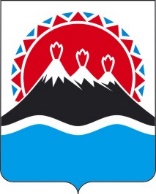 МИНИСТЕРСТВО КУЛЬТУРЫКАМЧАТСКОГО КРАЯПРИКАЗВ соответствии с Правилами юридической техники по оформлению проектов правовых актов Губернатора Камчатского края, Правительства Камчатского края и иных исполнительных органов Камчатского края, утвержденными распоряжением Губернатора Камчатского края от 27.08.2021
№ 548-Р,ПРИКАЗЫВАЮ:1. Внести в приказ Министерства культуры Камчатского края от 10.03.2023 № 3-Н «Об утверждении Порядка предварительного согласования  совершения краевыми государственными бюджетными учреждениями, подведомственными Министерству культуры Камчатского края, крупных сделок» следующие изменения:1) наименование изложить в следующей редакции:«Об утверждении Порядка предварительного согласования  совершения краевыми государственными бюджетными учреждениями, подведомственными Министерству культуры Камчатского края,
крупных сделок, Порядка создания комиссии по рассмотрению обращений краевых государственных бюджетных учреждений, подведомственных Министерству культуры Камчатского края,  для предварительного согласования крупных сделок»;2) пункт 2 изложить в следующей редакции:«2. Утвердить Порядок создания комиссии по рассмотрению обращений краевых государственных бюджетных учреждений, подведомственных Министерству культуры Камчатского края, для предварительного согласования крупных сделок согласно приложению 2 к настоящему приказу».3) приложение 2 изложить в редакции согласно приложению к настоящему приказу.2. Настоящий приказ вступает в силу после дня его официального опубликования.Приложение к приказу Министерствакультуры Камчатского края«Приложение 2 к приказу Министерства культуры
Камчатского края от 10.03.2023 №3-НПорядок создания комиссии по рассмотрению обращений краевых государственных бюджетных учреждений, подведомственных Министерству культуры Камчатского края, для предварительного согласования крупных сделок1. Настоящий Порядок устанавливает правила создания комиссии по рассмотрению обращений краевых государственных бюджетных учреждений, подведомственных Министерству культуры Камчатского края, для предварительного согласования крупных сделок (далее соответственно – комиссия, подведомственное учреждение).2. Комиссия образуется приказом Министерства культуры Камчатского края.3. Комиссия состоит из председателя комиссии, секретаря комиссии и членов комиссии.5. Комиссию возглавляет председатель, который осуществляет общее руководство деятельностью комиссии, распределяет обязанности и дает поручения членам комиссии, назначает и ведет заседания комиссии, обеспечивает и контролирует выполнение решений комиссии.6. Секретарь комиссии осуществляет организационную и техническую работу по подготовке и проведению заседаний комиссии, ведет протоколы заседаний комиссии.8. Заседания комиссии считаются правомочными, если на них присутствует не менее половины ее членов.9. Комиссия проводит заседания по мере необходимости, но не позднее 5 рабочих дней со дня поступления обращения подведомственного учреждения о согласовании совершения крупной сделки.10. Решение комиссии принимается открытым голосованием простым большинством голосов присутствующих на заседании членов комиссии. При равенстве числа голосов голос председательствующего на заседании комиссии является решающим.[Дата регистрации] № [Номер документа]г. Петропавловск-КамчатскийО  внесении изменений в приказ Министерства культуры Камчатского края от 10.03.2023 № 3-Н «Об утверждении Порядка предварительного согласования  совершения краевыми государственными бюджетными учреждениями, подведомственными Министерству культуры Камчатского края, крупных сделок»Министр[горизонтальный штамп подписи 1]О.И. Прокопенкоот[REGDATESTAMP]№[REGNUMSTAMP]